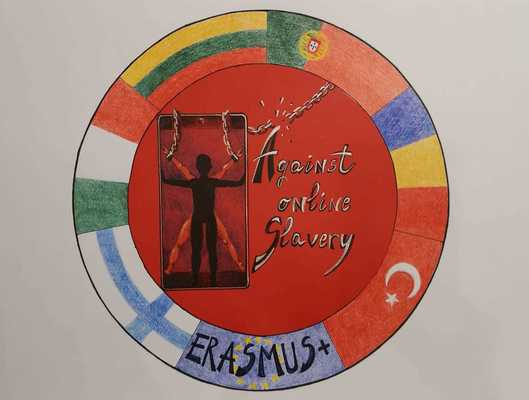 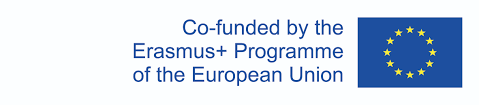 Tuntisuunnitelma   AGAINST ONLINE SLAVERY (2019-1-FI01-KA229-060725)  Maa ja koulu:Suomi, Pieksämäen lukioSuomi, Pieksämäen lukioSuomi, Pieksämäen lukioOpettaja(t):Sonja LievonenSonja LievonenSonja LievonenOppiaine:äidinkieli ja kirjallisuusäidinkieli ja kirjallisuusäidinkieli ja kirjallisuusAihe: kuvamanipulaatio    kuvamanipulaatio    kuvamanipulaatio   Opiskelijoiden ikä:15-18kesto:     75 minOppitunnin tavoitteet:Tavoitteena on oppia käyttämään erilaisia ​​työkaluja visuaalisen disinformaation ja kuvamanipulaation tunnistamiseen. Kuvia ja muuta visuaalista materiaalia voidaan käsitellä ja kyttää muussa kuin alkuperäisessä asiayhteydessä. Sisältöjen tiivistelmä:Käänteinen kuvahaku auttaa löytämään visuaalisesti samankaltaisia kuvia. Valitse kuva ja napsauta sitätietokoneen hiiren oikealla painikkeella ja kopioi osoite. Siirry kuvahakuun, napsautakameraobjekti, liitä osoite ja napsauta hakua.Tekniset tiedot tai exif-tiedot voivat jopa paljastaa valokuvaajan tarkan sijainninesimerkiksi kun paikannus on päällä älypuhelimessa. Toisaalta sosiaalisen medianpalvelut yleensä poistavat exif-tiedot automaattisesti.Valokuvamanipulaatio voidaan tunnistaa virhetasoanalyysillä, joka paljastaa mm kuvan käsittelyn.Materiaalit:  Tietokone, verkkoyhteys, kuvankäsittelyohjelma (Photoshop) ja kamera.Lähteet:Hyödylliset varkkosivustot:Reverse image search: Yandex, Bing, Baidu, TinEye, Google Images.Exif data palvelut: Jeffrey’s Image Metadata Viewer, Exifdata.com.Virhetasoanalyysin käyttöopas: Photo Forensics, Image Verification Assistant, Forensically,Ghiro.Tämän tuntisuunnitelman laadinnassa on osin käytetty Yle.fi –sivuston opetusmateriaalejaTavoitteiden arviointi:- Kokeile sosiaalisen median tuntemattomien kaveripyyntöjen kuvien käänteistä kuvahakua. Ovatko kuvissa esiintyvät ihmiset keitä he väittävät olevansa?- Etsi viimeisimpiä reportaasihashtageja ja selaa kuvia. Liittyvätkö kuvat artikkelin auheeseen? - Lisää oma valokuvasi exif-tietopalveluun. Mitä tietoja voit saada selville